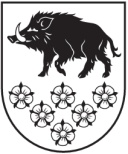 LATVIJAS REPUBLIKAKANDAVAS NOVADA IEPIRKUMU KOMISIJADārza iela 6, Kandava, Kandavas novads, LV - 3120 Reģ. Nr.90000050886, Tālrunis 631 82028, fakss 631 82027, e-pasts: dome@kandava.lvKandavā31.10.2016. Reģ. Nr. 3-12-3/1080                                            Ieinteresētajam piegādātājam.Par atbildi uz jautājumiem Iepirkumam ar ID Nr. KND 2016/17Kandavas novada dome ir saņēmusi jautājumus par iepirkuma „Ēku ārsienu (fasāžu) sagatavošana un apgleznošana Kandavas pilsētā” , ID Nr. KND 2016/17 (turpmāk - Iepirkums), dokumentācijā ietvertajām prasībām un sniedz šādu atbildes:Jautājums Nr.1: 	Iepirkuma nolikuma 4.pielikumā ir prasība norādīt speciālista, kurš nav reģistrēts būvkomersantu reģistrā kā pretendenta speciālists, darba līguma numuru. Savukārt nolikuma 8.10.punktā ir teikts, ka Pretendents var balstīties uz trešo personu iespējām, lai izpildītu prasības attiecībā uz pretendenta saimniecisko stāvokli, tehniskām un profesionālām spējām, iesniedzot iesniegt personas, uz kuras iespējām Pretendents balstās, rakstisku apliecinājumu par piedalīšanos iepirkuma procedūrā, kā arī apliecinājumu nodot Pretendenta rīcībā līguma izpildei nepieciešamos resursus (norādot konkrētus darbus, kādi tiks veikti līguma izpildes laikā), gadījumā, ja ar Pretendentu tiks noslēgts iepirkuma līgums.Atbilde:	Iesniedzot piedāvājumu pietiek ar speciālista rakstisku apliecinājumu par piedalīšanos iepirkuma procedūrā, norādot- gadījumā, ja Pretendents tiks atzīts par uzvarētāju Iepirkumā, tad ar speciālistu tiks slēgts darba līgums, norādot konkrētus darbus, kādi tiks veikti līguma izpildes laikā.Jautājums Nr.2:	Lūdzu, precizējiet tieši kāda veida Pretendenta pieredze atbilst šiem kritērijiem – fasādes apdares darbu veikšana, BP (apliecinājuma karšu) izstrāde, fasāžu apgleznošana un/vai mākslinieciska noformēšana un cik pozitīvas pieredzes apliecinājumi par katru no tiem ir jāiesniedz?Atbilde:	Saskaņā ar Nolikumu, Pretendenta pieredze atbilst šādiem kritērijiem- fasādes apdares un noformēšanas darbu veikšana un apliecinājuma karšu izstrāde, par katru iesniedzamas vismaz divas pozitīvas atsauksmes.	Nolikuma 8.5. apakšpunkts nosaka, ka Pretendentam jābūt pozitīvai pieredzei līdzīgu Būvdarbu veikšanā atbilstošai iepirkuma priekšmetam: pēc satura, sarežģītības, funkcionalitātes un apjoma, ko apliecina pasūtītāja pozitīvas atsauksmes (vismaz divas).	Nolikuma 8.10. apakšpunkts nosaka, ka Pretendents var balstīties uz trešo personu iespējām, lai izpildītu prasības attiecībā uz pretendenta saimniecisko stāvokli, tehniskām un profesionālām spējām.Kandavas novada Iepirkuma komisijas priekšsēdētājs A.ĶieģelisV. Stova63107375